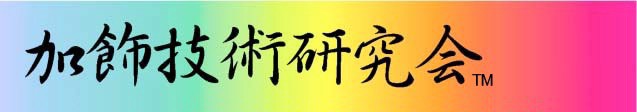 加飾技術研究会　入会のご案内２００９年に，加飾に興味を持つ者が集まって本研究会を立ち上げました．その後大きく展開することを模索してきましたが，なかなか困難な状況が継続してきました。最近，加飾は，本来の目的である見栄え・外観・質感の向上にとどまらず，電気・光機能，触覚機能，聴覚機能など各種の機能を付与した「機能性付与加飾」へと展開しており，塗装などウエット方式の加飾に代わる「ドライ方式の加飾」のニーズが高くなってきています．そして，日本においても自動車外板へのプラスチック加飾の採用の可能性も高くなってきており，さらに，ＣＦＲＴＰ（炭素繊維複合材料）の加飾も動き始めています．このように，加飾が大きく発展・注目されており，加飾は「感性価値」や「高付加価値」など今後の日本経済の方向づけに寄与することが期待されます．このような状況下，２０１６年に加飾技術研究会をリニューアルスタートし，活動を積極展開・活性化しております．　本会は，プラスチック等を主な対象とした加飾技術の調査，研究，開発，情報の提供，講演・技術支援等を行い，プラスチック等の加飾にかかわる企業，団体，個人等を普遍的，有機的に結び付けるプラットホームを提供し，加飾技術の方向性を創造して，本分野の発展に寄与することを目的としています．２０１７年度の社団法人化も目指しております．活動内容　▶研究会：４半期ごとに、研究会を開催しております．プラスチック等の分野で業務を進めておられる方々，事業者，行政等の持つ技術やノウハウをお互いに共有しましょう．（概ね６月，９月，１１月，２月に計画しており、１１月を中心に見学会も実施しています）▶レターの発行：２回/年のレターを定期発行しております．会員各位，業界情報， 新規技術情報，イノベーション構築など，会員相互の連携を図ります．▶調査事業：加飾技術に関する国内外の情報や環境などの調査を行って，ホームページの会員専用ページで会員の皆様に報告いたしますとともに，書籍の発刊、配布も致します．▶その他：会員相互の連携やイノベーション創出を促進し，専門家による加飾技術の支援，事業展開に関する要望にお答えいたします．＊２０１７年度の事業計画・目標を添付いたします。会員種別と会費＊初年度の年会費は入会月により異なります．7～9月：上記の3/4，10～12月：上記の1/2，1～3月：上記の1/4＊入会は，添付の申込書にご記入の上， e-mail で info@kasyoku.org までお送りください．＊お問い合わせ先：　　本件に関するお問い合わせは、下記までお願いいたします。　　　事務局：info@kasyoku.org or 090-3694-7864（平野），または，　　　副会長：smmasui@kinet-tv.ne.jp or 090-30381290 （MTO技術研究所、桝井）1/2申込書送付先：▶メール	info@kasyoku.org入 会 申 込 書平成　　年　　月　　日 加飾技術研究会 事務局　御中私は，加飾技術研究会の趣旨に賛同し，会員となりたいので，入会を申し込みます． ※事業内容の記載の例：「加飾フィルム製造・販売」入会手続きのご担当者様が異なる場合はこちらに記入してください．会員種別と会費（入会年度）の計算（４～６月入会の場合）※初年度の年会費は入会月により異なります． 7～9月：上記の3/4，10～12月：上記の1/2，1～3月：上記の1/4▶振込先	ゆうちょ銀行　総合口座，１０３２０−４９４０７１７１口座名義　加飾技術研究会（カショクギジュツケンキュウカイ）店名○三八（ゼロサンハチ）店番０３８（普）４９４０７１７※入会金・初年度年会費振込後に入会手続きが完了します。会員種別要件年会費（円）入会費（円）正会員（個人）本会の趣旨に賛同し目的を共有する研究者・事業者・ コンサルタント・プラスチック等の加飾業務経験を有する もの等の個人１０，０００１０，０００正会員（法人）本会の趣旨に賛同し目的を共有する企業等の法人・各 種団体・各種組合等２０，０００２０，０００学生会員本会の趣旨に賛同し目的を共有する大学生・専門学校 生等１，０００—法人賛助会員本会の趣旨に賛同する企業等の法人・各種団体・各種 組合等２０，０００—会員種別（いずれかに〇）【  】法人会員・【  】個人会員・【  】賛助会員・【  】学生会員事業内容※（～15字程度）ふりがな会社・団体名所属・職位ふりがな申込者氏名資料送付先住所〒   －    〒   －    電話・ＦＡＸ☎：FAX：メールアドレス部署名ふりがな氏名電話・ＦＡＸ☎：FAX：メールアドレス会員種別入会金年会費※合計法人正会員２０，０００２０，０００４０，０００個人正会員１０，０００１０，０００２０，０００賛助会員—２０，０００２０，０００学生会員—１，０００１，０００